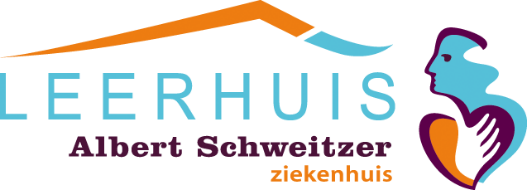 Bijlage(n)BIJLAGE  1Programma echoavond ASZ:  “Cardio-oncologie”19.30 uur		Start presentatie20.30 uur		Pauze20.35 uur 		Presentatie20.50 uur		Discussie21.00 uur		Afsluiting